Муниципальное бюджетное  общеобразовательное учреждение средняя общеобразовательная школа № 2 г. Нижний ЛомовВнеклассное мероприятие «Математическая мозаика»8 класс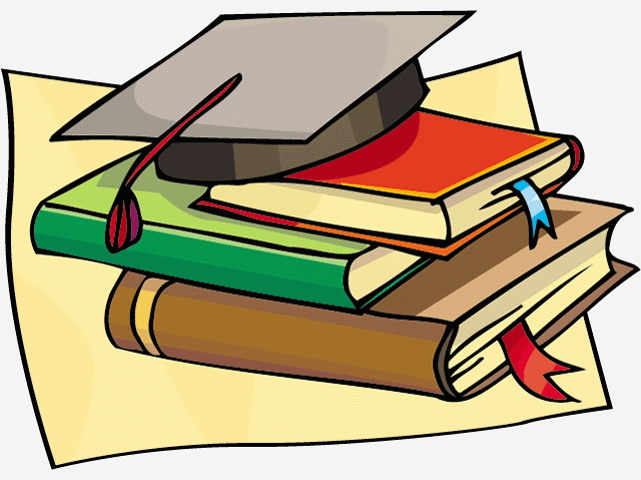                                                                                  Подготовил: О.В. Воробьева,учитель математикиМБОУ СОШ №2 Г. Нижний Ломов             г. Нижний Ломов, 2017г.Предмет: математикаКласс: учащиеся 8-х классовТема: «Математическая мозаика»Форма: внеклассное мероприятие, предметная неделяЦель: создание условий для развития интереса учащихся к математике.Задачи: Образовательные:Формировать коммуникативную компетенцию обучающихсяФормировать умение строить индивидуальную и коллективную деятельность в полном объемеРазвивающие:Развитие математических способностей и логического мышления у учащихся;Развитие у учащихся умения самостоятельно и творчески работать с учебной и научно-популярной литературой;Развитие познавательных и творческих способностей, остроты мышления и наблюдательности.Воспитательные:Воспитание культуры коллективного общения.Способствовать формированию положительной мотивации учения,Оформление: презентация на экране.  Необходимое оборудование и материалы: мультимедийный проектор,  компьютер, оценочные листы для жюри, презентации.Учитель.Дорогие ребята, я рада приветствовать вас на игре «Математическая мозаика» (слайд 1). Эта игра названа так потому, что вопросы, которые в ней прозвучат, продемонстрируют вам красоту математики в окружающем мире, а так же её тесную связь с другими областями знаний. У этой игры простые правила.Правила игрыВся игра состоит из 5 раундов:Конкурс капитанов.КроссвордыДомашнее задание Шифровальщик Игры со зрителямиУчитель. Прежде чем начать игру познакомимся с жюри.Правила игры  просты. Во время игры  вам необходимо:вести себя спокойно, но не отсиживаться;задания выслушивать до конца;не выкрикивать (громко - это не значит красиво);быть думающими (для этого у вас есть голова на плечах); быть терпеливыми, дать возможность высказаться своим товарищам.Учитель. Пришло время познакомиться с командами:капитаны представляют команды (название, девиз, эмблема)Учитель. Первый раунд: конкурс  капитанов.   (презентация «конкурс капитанов») Вопрос 1Накакой угол поворачивается солдат по команде «Кругом» (180 0)Вопрос 2За книгу заплатили 2 рубля и еще половину стоимости книги. Сколько стоит книга? (4 РУБЛЯ)Вопрос 3Цена книги 100 рублей. Цену на книгу дважды снижали на 10%. Сколько стала стоить книга? (81РУБЛЬ)Вопрос 4Песня, в которой многократно повторяется числительное, соответствующее   греческой приставке МЕГА («МИЛЛИОН АЛЫХ РОЗ»).Вопрос 5Эти числа появились в связи с необходимостью подсчета предметов (НАТУРАЛЬНЫЕ).Вопрос 6Какой многоугольник называют правильным? (ВСЕ СТОРОНЫ И УГЛЫ РАВНЫ).Вопрос 7Так называют квадратное уравнение, если в нем коэффициенты b и (или) c равны  нулю (НЕПОЛНОЕ КВАДРАТНОЕ УРАВНЕНИЕ).Вопрос 8Сумма двух противоположных чисел (НУЛЬ)Учитель. Раунд второй: геометрические кроссворды.Задание выдается каждой команде.  В каждом кроссворде получить ключевое слово1 команда          (ответ:     браво)  ; 2 и 3 команды       (ответ:       лидер)А так  как кроссворды это не простое дело и требуется  время, чтобы не скучали наши гости-болельщики,  мы с ними поиграем. Правила игры: каждый из вас болеет за свою команду, поэтому,  отвечая правильно на вопрос,  вы не только себе зарабатываете очки, но приносите очки и своей команде. ВОПРОСЫ ИГРЫ С БОЛЕЛЬЩИКАМИКатегория «Великие и знаменитые»Вопрос 1 (Слайд 2)Этот знаменитый ученый измерил высоту египетской пирамиды, не влезая на неё. Кто он?(ФАЛЕС)Категория «Карта мира»Вопрос 2(Слайд 4)Многогранник из Египта – это…(ПИРАМИДА)Вопрос 3(Слайд 6)Название какого города в Крыму состоит из двух мужских имён и натурального числа? (СЕВАСТОПОЛЬ)Вопрос 4(Слайд 8)Какое число входит в название коренного населения Мордовии? (ДВА)Вопрос 5 (Слайд10)Спящий или бодрствующий географический конус – это…(ВУЛКАН)Вопрос 6(Слайд 12)Название какого государства скрывается в математическом выражении А3?(КУБА)Категория «Мир культуры»Вопрос 7(Слайд 14)Какое натуральное число присутствует в названии известной картины Ивана Айвазовского?(ДЕВЯТЬ)Вопрос 8(Слайд 16)Какая геометрическая фигура изображена на самой известной картине Казимира Малевича?(КВАДРАТ)Категория «Чудеса природы»Вопрос 9(Слайд 18)Назовите геометрический вид тополя(ПИРАМИДАЛЬНЫЙ)Вопрос 10(Слайд 20)Вечнозеленый конус – это…(КИПАРИС)Вопрос 11(Слайд 22)Какое математическое понятие объединяет эти живые организмы? (ОСЬ)Вопрос 12(Слайд 24)Какое геометрическое преобразование фигур демонстрируют эти красавицы? (ОСЕВАЯ СИММЕТРИЯ)Категория «Среднее арифметическое»Вопрос 13(Слайд 26)Среднее арифметическое ежа и проволоки...  (КОЛЮЧАЯ ПРОВОЛОКА)Вопрос 14(Слайд 28)Среднее арифметическое женщины и рыбы...(РУСАЛКА)Вопрос 15(Слайд 30)Среднее арифметическое велосипеда и мотоцикла... (МОПЕД)Вопрос 16(Слайд 32)Среднее арифметическое холодильника и вентилятора... (КОНДИЦИОНЕР)Учитель. Следующий  раунд: Домашнее задание.Каждая команда подготовила интересные факты из математики театрализованно или сценически. Попросим команды показать своё домашнее задание.Учитель. И последний раунд:   Шифровальщик  вам необходимо расшифровать ребусы.Подведение итогов игрыУчитель:  По окончании игры подсчитываются баллы, заработанные каждой командой. Выигрывает команда, набравшая наибольшее количество баллов.Пока жюри ведёт подсчёт баллов, напишите синквейны к теме встречи: МАТЕМАТИКА (каждой команде даётся рабочий лист с планом написания синквейна).План написания синквейна следующий:Первая строка – одно  существительное;Вторая строка – два прилагательных;Третья строка – три глагола;Четвертая строка – фраза на тему синквейна из четырех слов, выражающая отношение к данной теме;Пятая строка – одно слово – синоним к первому, на эмоциональном или философско-обобщенном уровне повторяющее суть темы. Всем победителям торжественно вручаются дипломы, а участникам другой команды – благодарности за участие в игре; самым активным болельщикам – медали.